ООО Окна Нск г Новосибирск Ул Объединения 59 Тел 8961-229-79-45Тел 8903-902-00-42Емал s903902@yandex.ruВадим Анатольевич 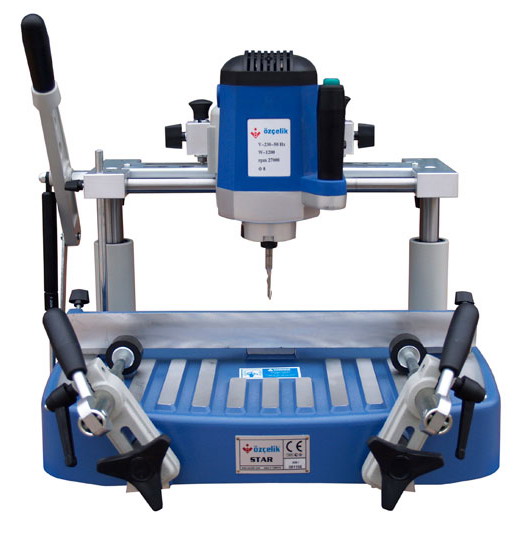 Копировально-фрезерный станок настольный STAR*Предназначен для фрезерования отверстий под замок, ручки и петли    в  ПВХ профилях. *Делает отверстия в различных направлениях.*Прижим профиля ручной. *Фрезерование осуществляется в ручном режиме.*В комплекте: фреза 5х18х60/8 мм – 1шт.Технические характеристикиSTARНапряжение220 ВЧастота50 ГцМощность1,2 КВтРазмеры: Длина х Ширина х Высота570х520х400 ммВес нетто27 КгВес брутто32 Кг          